Démarche pour l’installation d’une éolienne à une hauteur supérieure à 12 mètres.Permis de construire (dépôt en mairie)Pièces à fournir pour le dépôt d’un permis de construire • 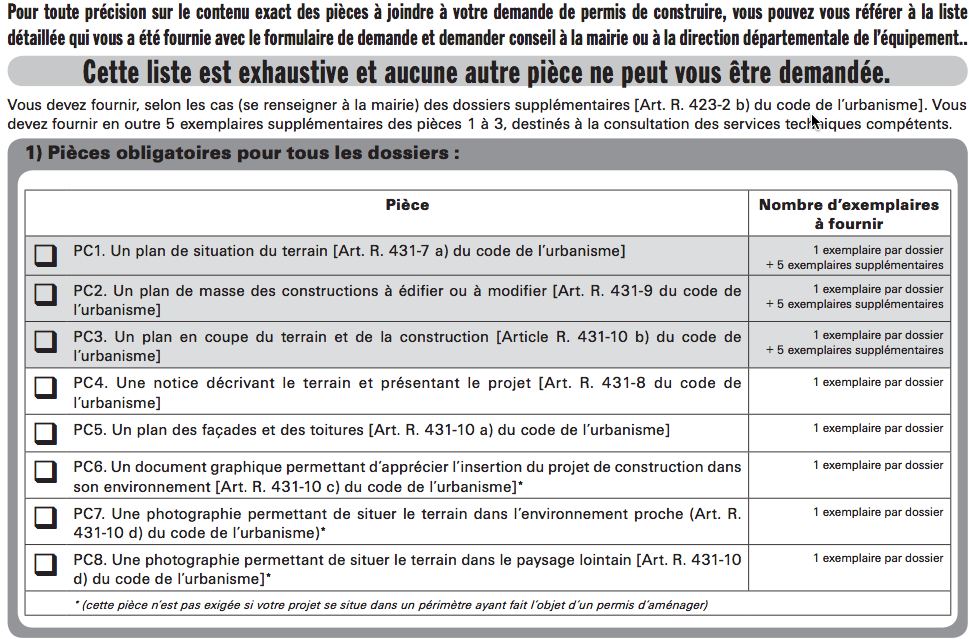 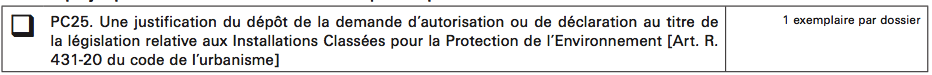 Note :•	PC1 : Un plan de situation du terrain : plan cadastrale, Vous devez indiquer sur le plan son échelle et l’orientation, c’est-à-dire la direction du Nord échelle de l’ordre du 1/20 000 ou 1/25 000 (ce qui correspond par exemple à une carte de randonnée) convient généralement. Pour un projet situé en ville une échelle de l’ordre du 1/2 000 ou du 1/5 000 (ce qui correspond par exemple au plan local d’urbanisme ou à un plan cadastral) peut être retenue. Vous devez également indiquer l’endroit à partir duquel les deux photos jointes ont été prises. Plan cadastral disponible sur le lien suivant : http://www.cadastre.gouv.fr/scpc/accueil.do•	PC 4 : Une notice décrivant le terrain et présentant le projet : la notice d’impact •        PC 7 et PC 8 : Un photomontage avec deux plans : Une photographie rapprochée de l’éolienne dans le paysage, Une photographie lointaine représentant l’installation de l’éolienne dans un plan large. Plus les pièces suivantes : •	Le formulaire de demande de permis d’aménager. Cerfa N° 13409*01.Démarche à effectuer :Votre demande doit être établie en quatre exemplaires et doit être déposée à la mairie du lieu du projet. Vous devrez produire : - un exemplaire supplémentaire, si votre projet se situe en périmètre protégé au titre des monuments historiques ; - un exemplaire supplémentaire, si votre projet se situe dans un site classé, un site inscrit ou une réserve naturelle ; - deux exemplaires supplémentaires, si votre projet se situe dans un cœur de parc national.Déclaration ICPE (dépôt en préfecture)3 exemplaires à remettre à la préfecture. Il faut que chaque page du document soit daté et signé. Chaque dossier de demande doit être complété par le récépissé de dépôt de la demande de permis de construire effectué en mairie (intervalle de 10 jours R. 512-4 CE et R. 431-20 CU).